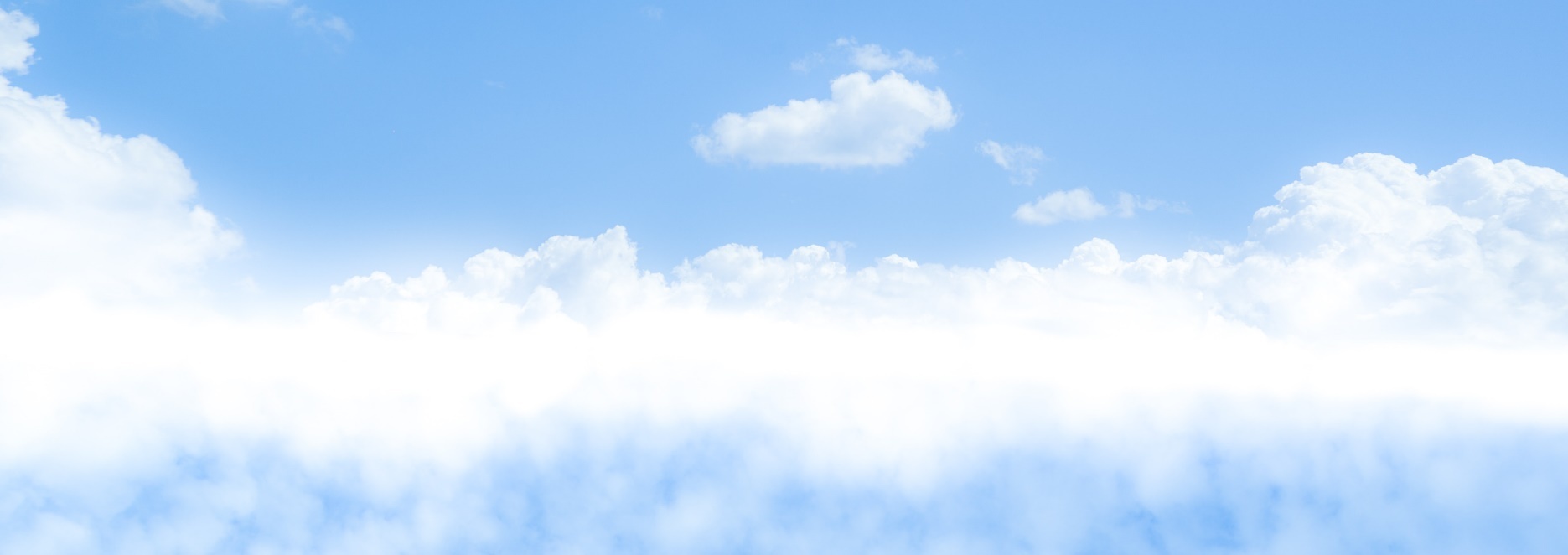 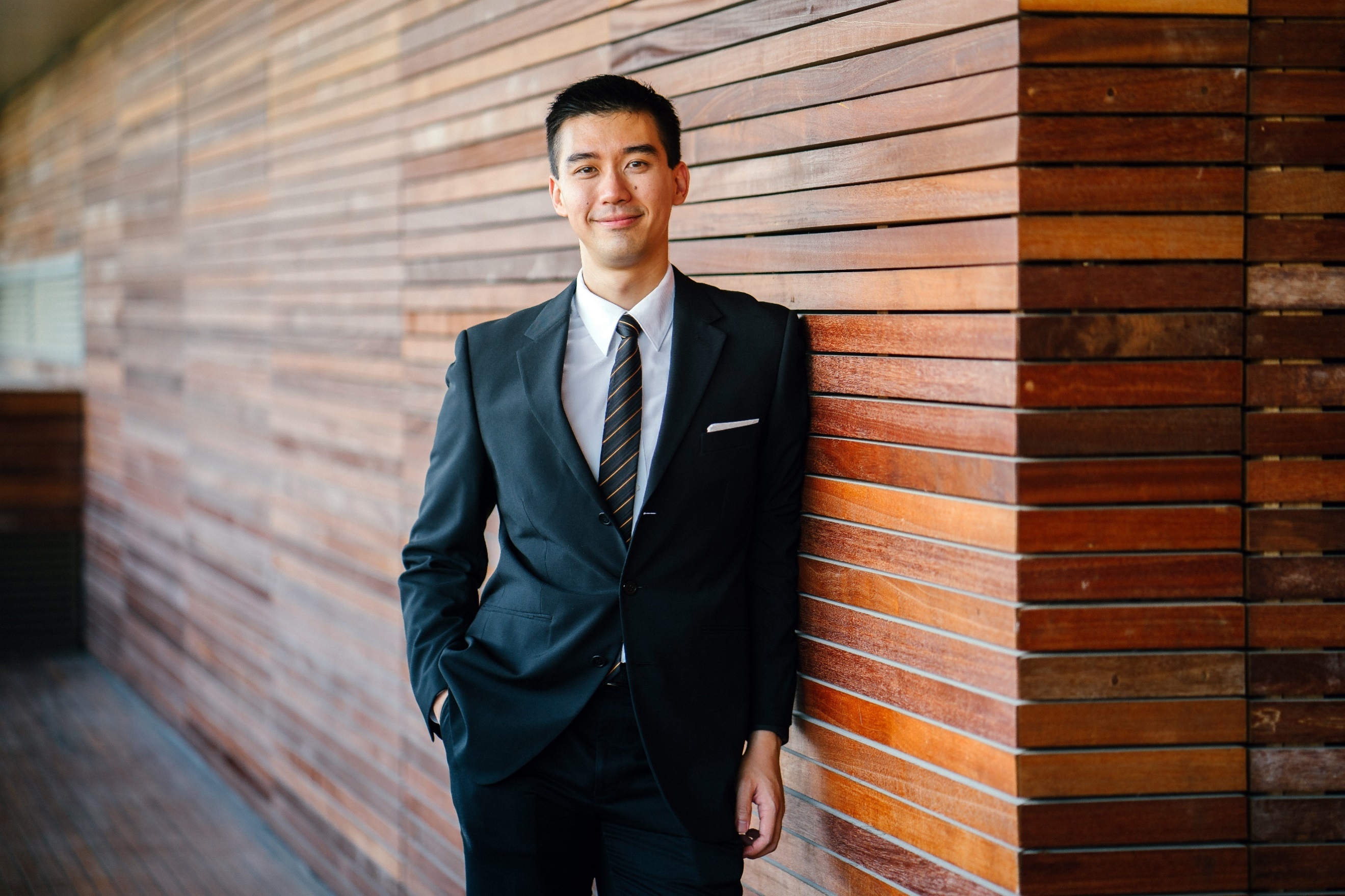 ▼ Objective▼ Objective▼ Experience–•  • –•  • –•  • ▼ Experience–•  • –•  • –•  • ▼ Education, ▼ Education, ▼ Communication▼ Communication▼ Leadership▼ Leadership▼ References▼ References